Интерактивное музыкальное занятие «Лесная прогулка»В рамках социального партнёрства с «Ассоциацией музыкантов-исполнителей» в нашем детском саду проходят встречи с детским композитором Марией Кургановой.  Дружба с композитором и дошкольным  учреждением продолжается вот уже второй год. За это время в царстве музыки побывали ребята всех возрастных групп.  Между детским садом и «Ассоциацией музыкантов-исполнителей» заключен договор о  творческом сотрудничестве. В начале учебного года составляется план совместной работы. Цель взаимодействия:  воспитывать у детей интерес к музыкально-художественной деятельности, музыкальный и эстетический вкус.Задачи: развитие творческого потенциала и познавательной активности участников образовательного процесса.формирование духовно-нравственой культуры дошкольников.воспитание интереса и любви к музыке.9 ноября 2018г состоялась очередная встреча  в музыкальном зале нашего детского сада. Мария Геннадьевна представила интерактивное занятие  «Лесная прогулка». В музыкально - театральной постановке  также участвовала Лиза Кичигина, которая выразительно исполнила роль Путешественника. В авторском исполнении прозвучали детские песенки, стихи. Дети активно хлопали в ладоши, выполняли задания ведущей.  А подвижная игра «Колпачок» очень понравилась и малышам и старшим ребятам. Музыкальный руководитель детского сада «Лучик» И. В.Гриднева.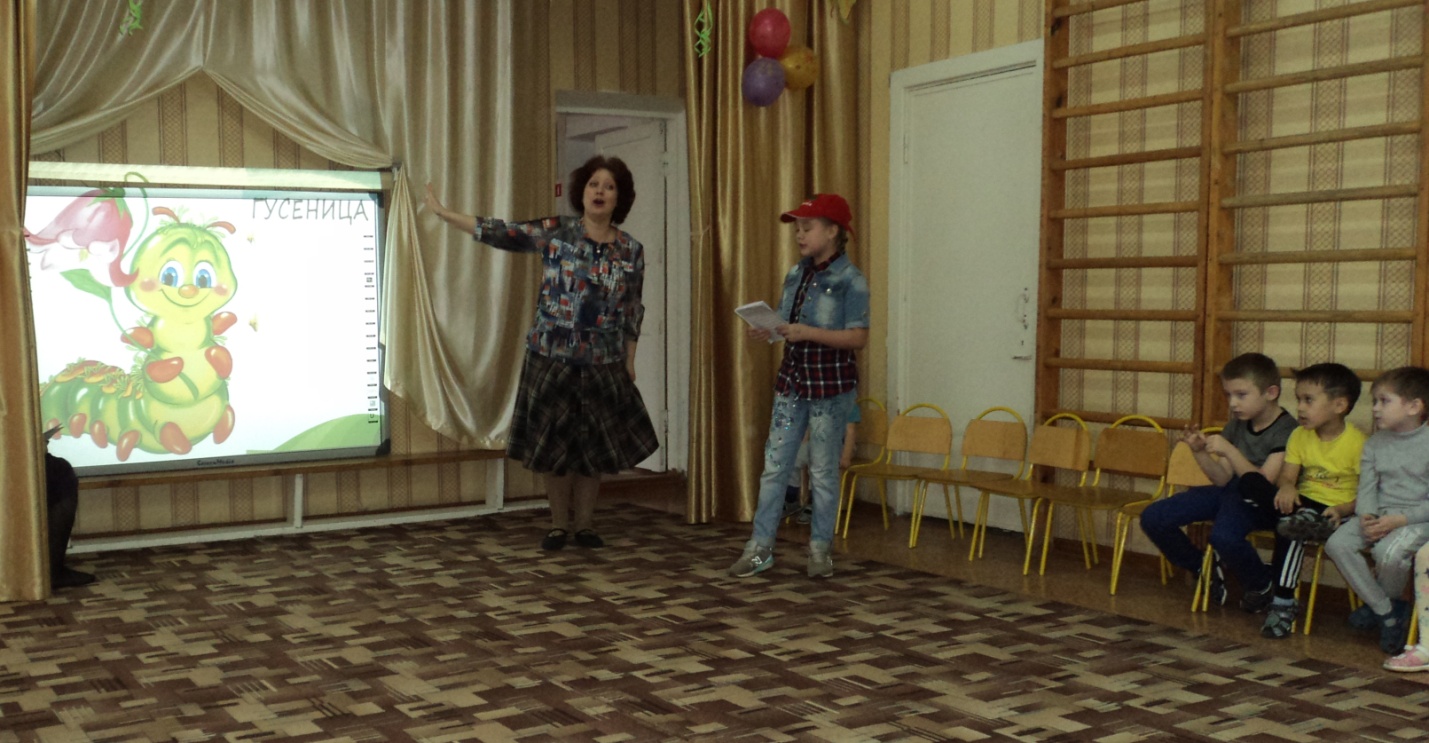 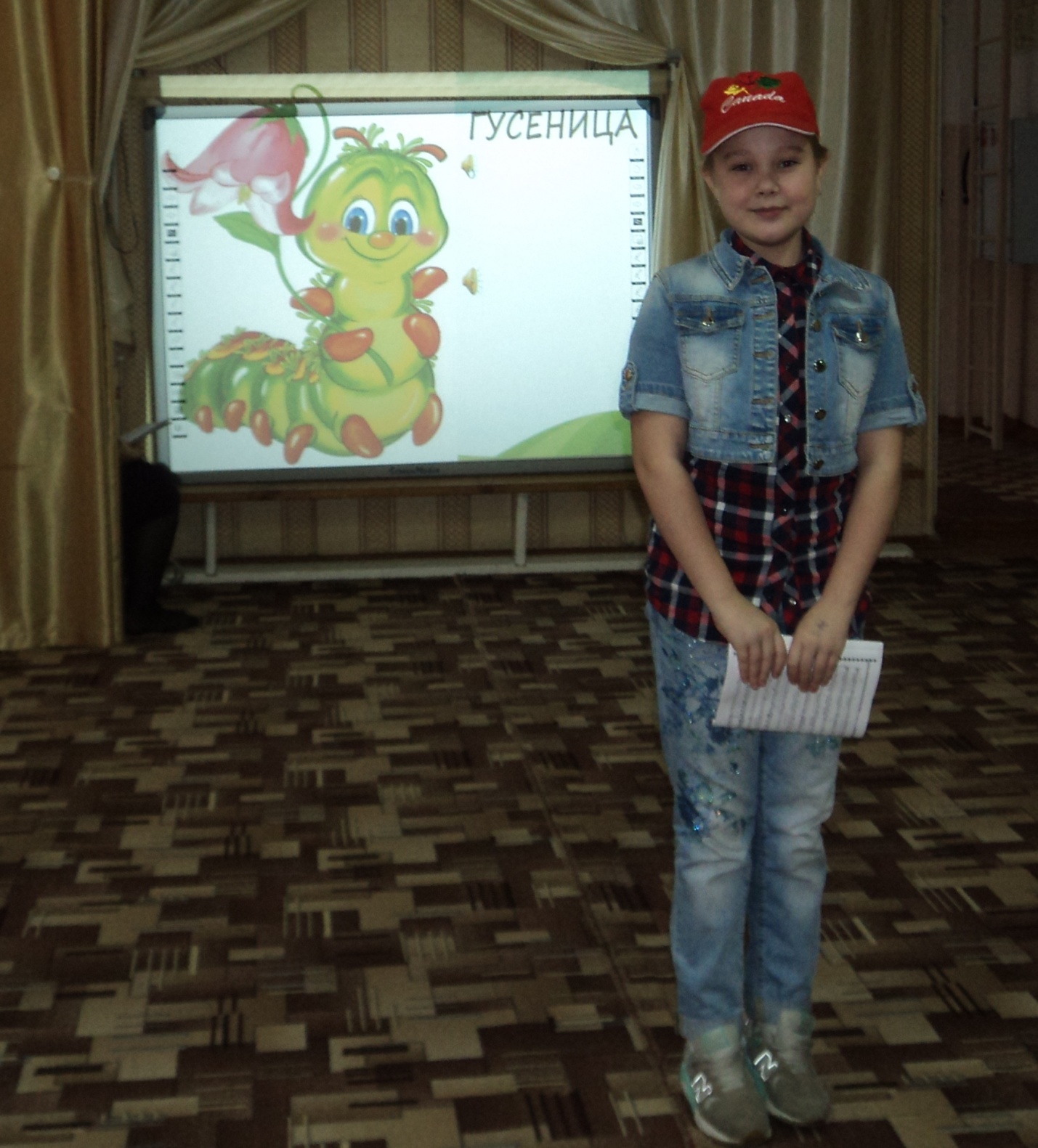 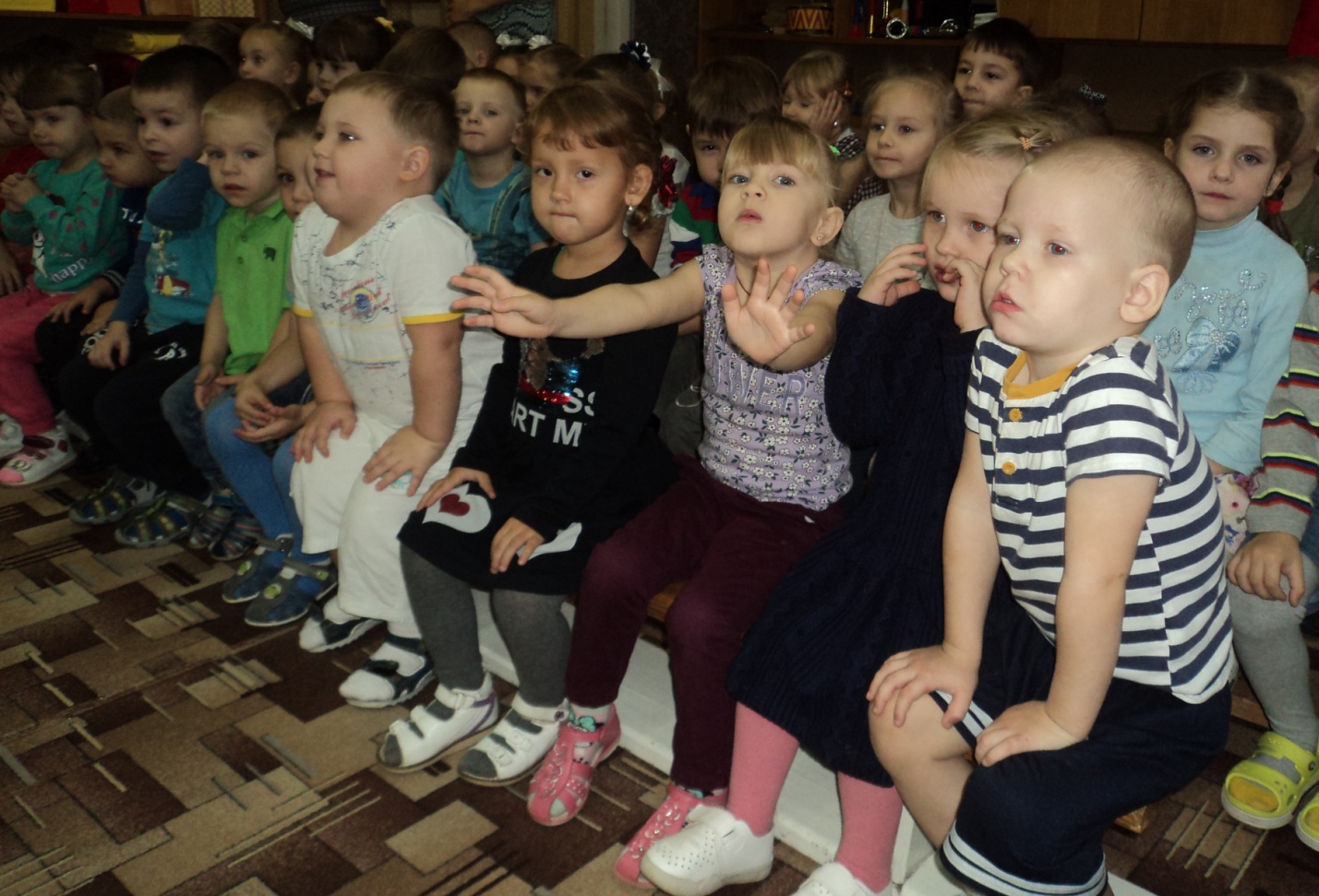 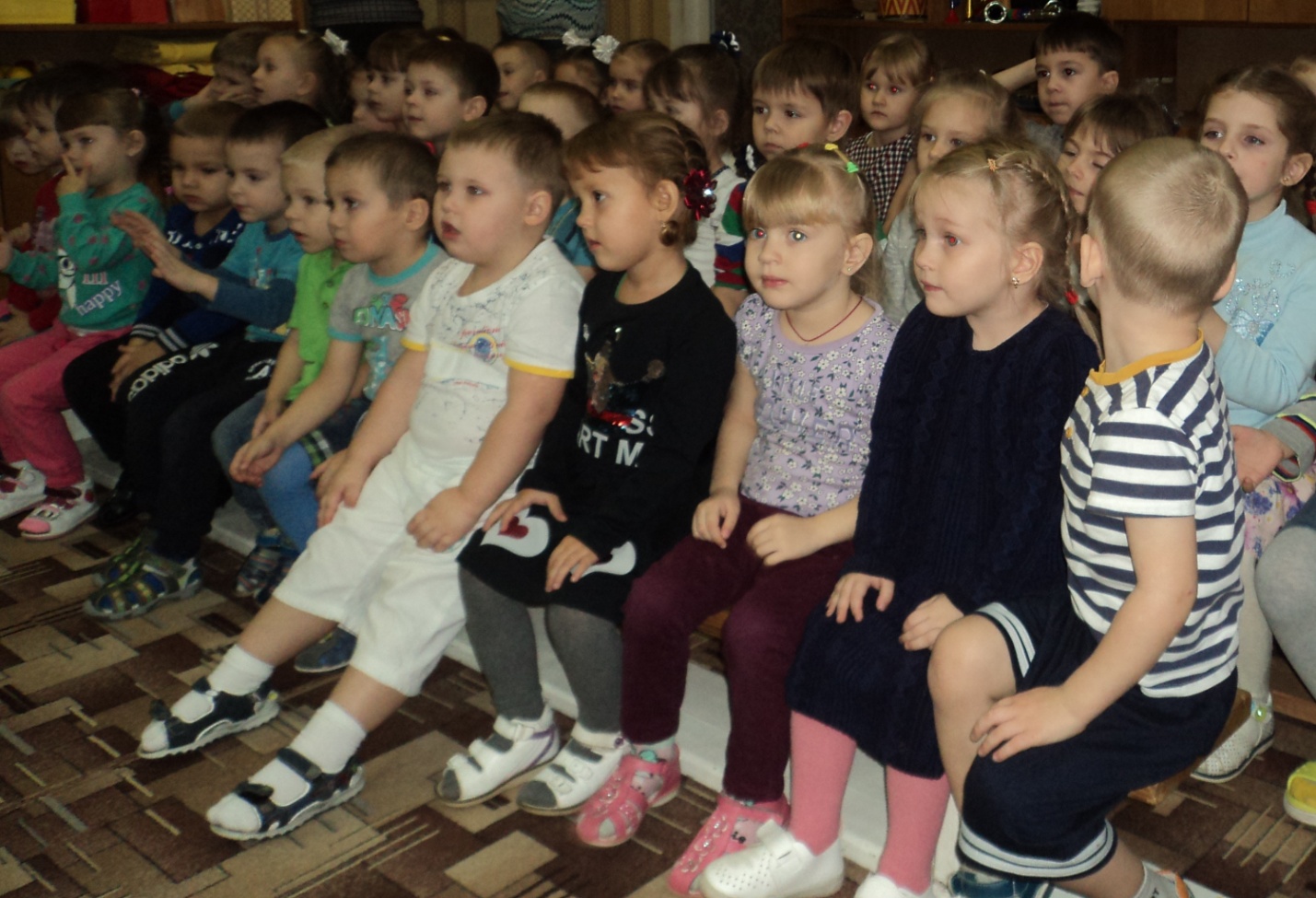 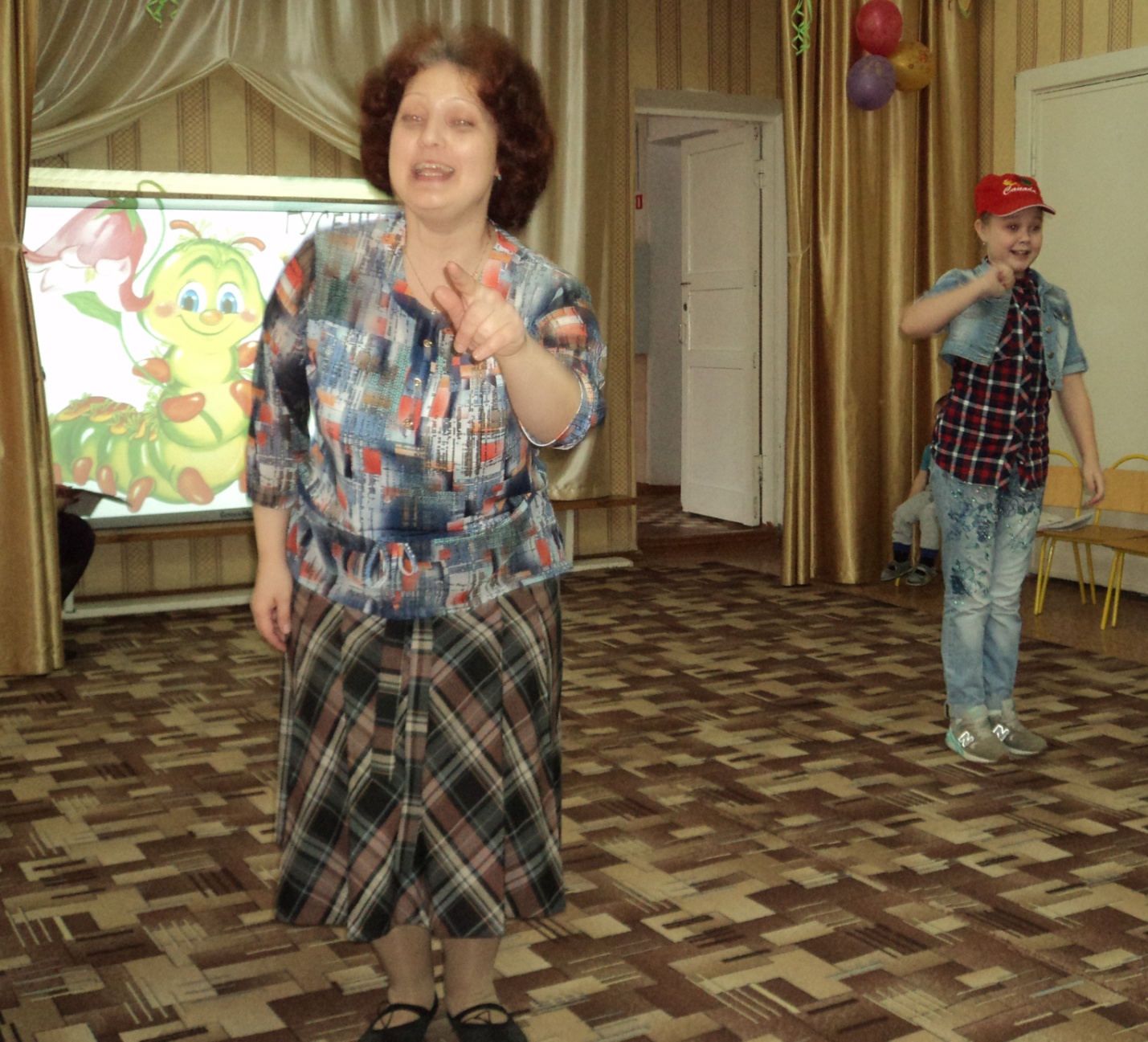 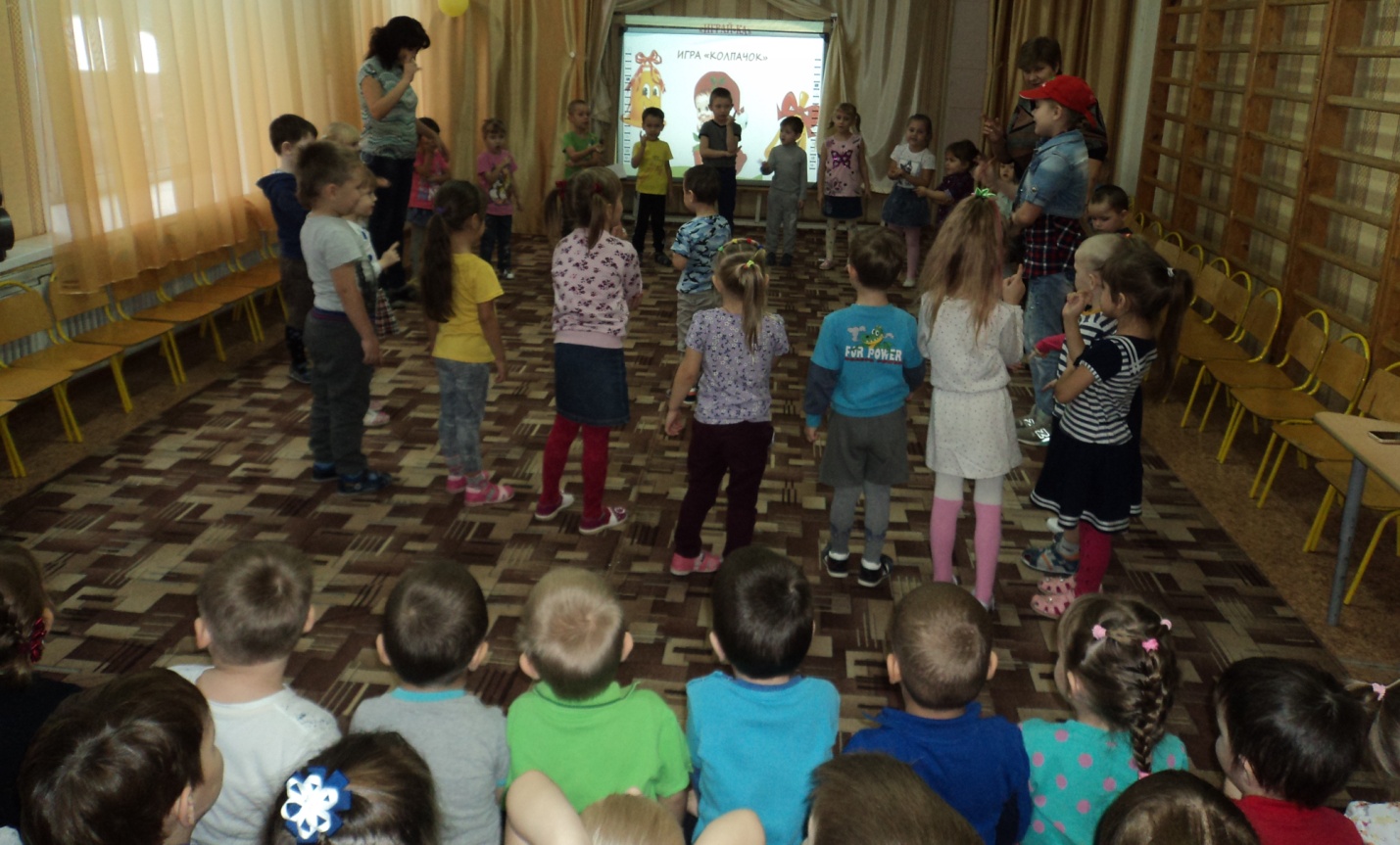 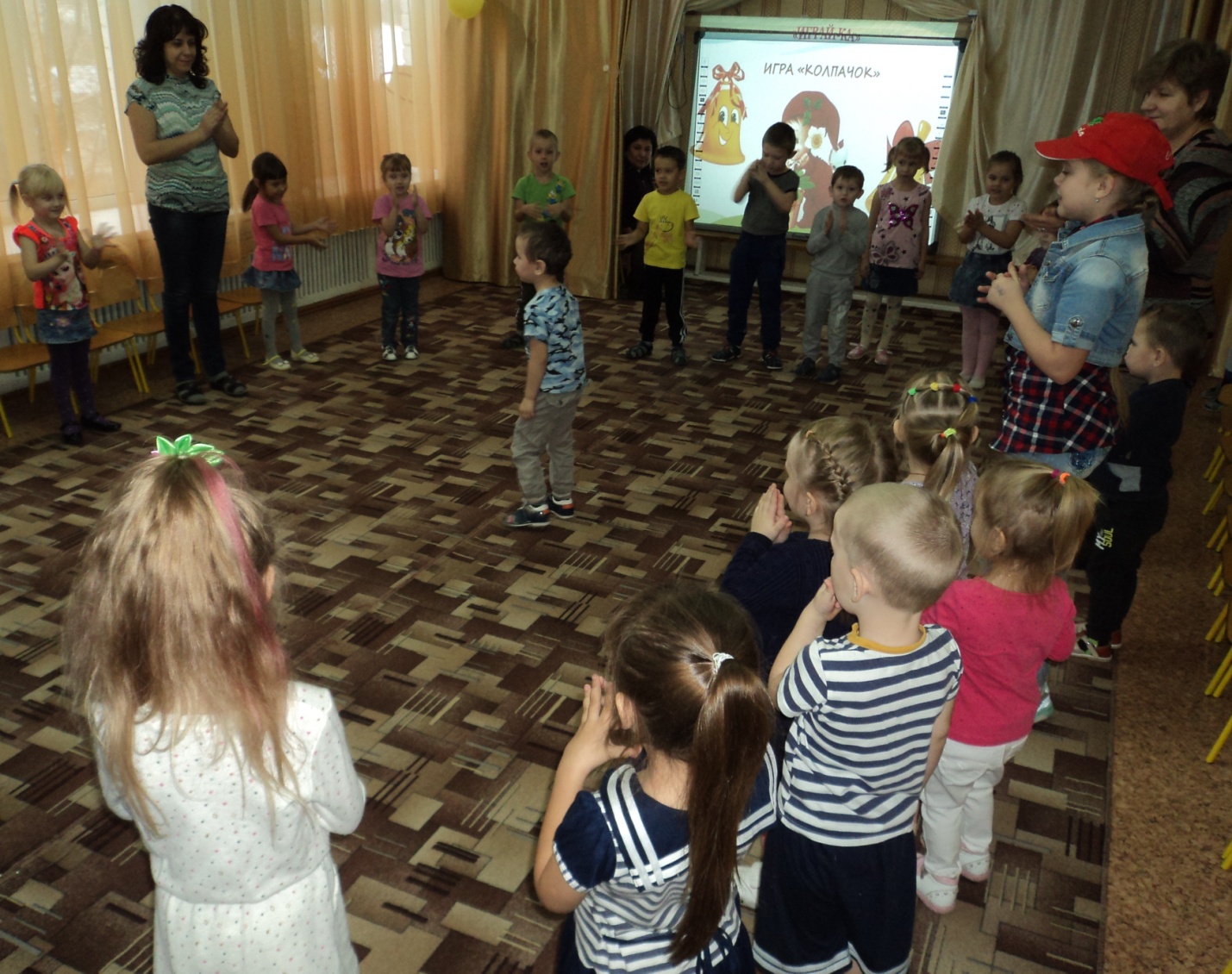 